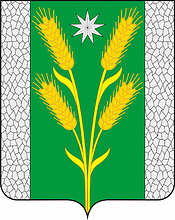 АДМИНИСТРАЦИЯ БЕЗВОДНОГО СЕЛЬСКОГО ПОСЕЛЕНИЯКУРГАНИНСКОГО РАЙОНАПОСТАНОВЛЕНИЕот 21.01.2019                                                                                      № 7поселок СтепнойОб утверждении Положения о порядке размещениянестационарных торговых объектов, объектов по оказанию услуг на территории Безводного сельского поселения Курганинского районаВ соответствии с федеральными законами Российской Федерации от 6 октября 2003 года № 131-ФЗ «Об общих принципах организации местного самоуправления в Российской Федерации», от 28 декабря 2009 года № 381-ФЗ «Об основах государственного регулирования торговой деятельности в Российской Федерации», Законом Краснодарского края от 31 мая 2005 года № 879-КЗ «О государственной политике Краснодарского края в сфере торговой деятельности», постановлением главы администрации (губернатора) Краснодарского края от 11 ноября 2014 года № 1249 «Об утверждении Порядка разработки и утверждения органами местного самоуправления схем размещения нестационарных торговых объектов на территории Краснодарского края», Уставом Безводного сельского поселения Курганинского района, зарегистрированного управлением Министерства юстиции Российской Федерации по Краснодарскому краю от 7 июня 2017 года № 235173022017001, в целях обеспечения единого порядка размещения нестационарных торговых объектов, объектов по оказанию услуг на земельных участках, в зданиях, строениях, сооружениях, находящихся в муниципальной собственности либо государственная собственность на которые не разграничена на территории Безводного сельского поселения Курганинского района, расширения реализации продукции местных и краевых сельскохозяйственных товаропроизводителей, стимулирования торговли сельскохозяйственными и продовольственными товарами, путем создания достаточного количества торговых мест п о с т а н о в л я ю:1. Утвердить Положение о порядке размещения нестационарных торговых объектов, объектов по оказанию услуг на территории Безводного сельского поселения Курганинского района (прилагается).2. Признать утратившим силу постановление администрации Безводного сельского поселения Курганинского района от 29 октября 2018 года № 164 «Об утверждении Положения о порядке размещения нестационарных торговых объектов, объектов по оказанию услуг на территории Безводного сельского поселения Курганинского района».3. Настоящее постановление разместить на официальном сайте администрации Безводного сельского поселения Курганинского района.4. Опубликовать настоящее постановление в периодическом печатном средстве массовой информации органов местного самоуправления Курганинского района «Вестник органов местного самоуправления Безводного сельского поселения Курганинского района».5. Контроль за выполнением настоящего постановления возложить на заместителя главы Безводного сельского поселения Курганинский район И.В. Черных.6. Постановление вступает в силу со дня его официального опубликования.Глава Безводного сельского поселения Курганинского района	                                           Н.Н. Барышникова